ФЕДЕРАЛЬНОЕ АГЕНТСТВО ЖЕЛЕЗНОДОРОЖНОГО ТРАНСПОРТА Федеральное государственное бюджетное образовательное учреждение высшего  образования«Петербургский государственный университет путей сообщения»Императора Александра I(ФГБОУ ВО ПГУПС)Кафедра «Информационные и вычислительные системы»РАБОЧАЯ ПРОГРАММАдисциплины«СЕТИ ЭВМ И ТЕЛЕКОММУНИКАЦИИ» (Б1.В.ОД.5)для направления 09.04.02 «Информационные системы и технологии» по магистерской программе«Информационные системы и технологии на транспорте» Форма обучения – очнаяСанкт-Петербург2018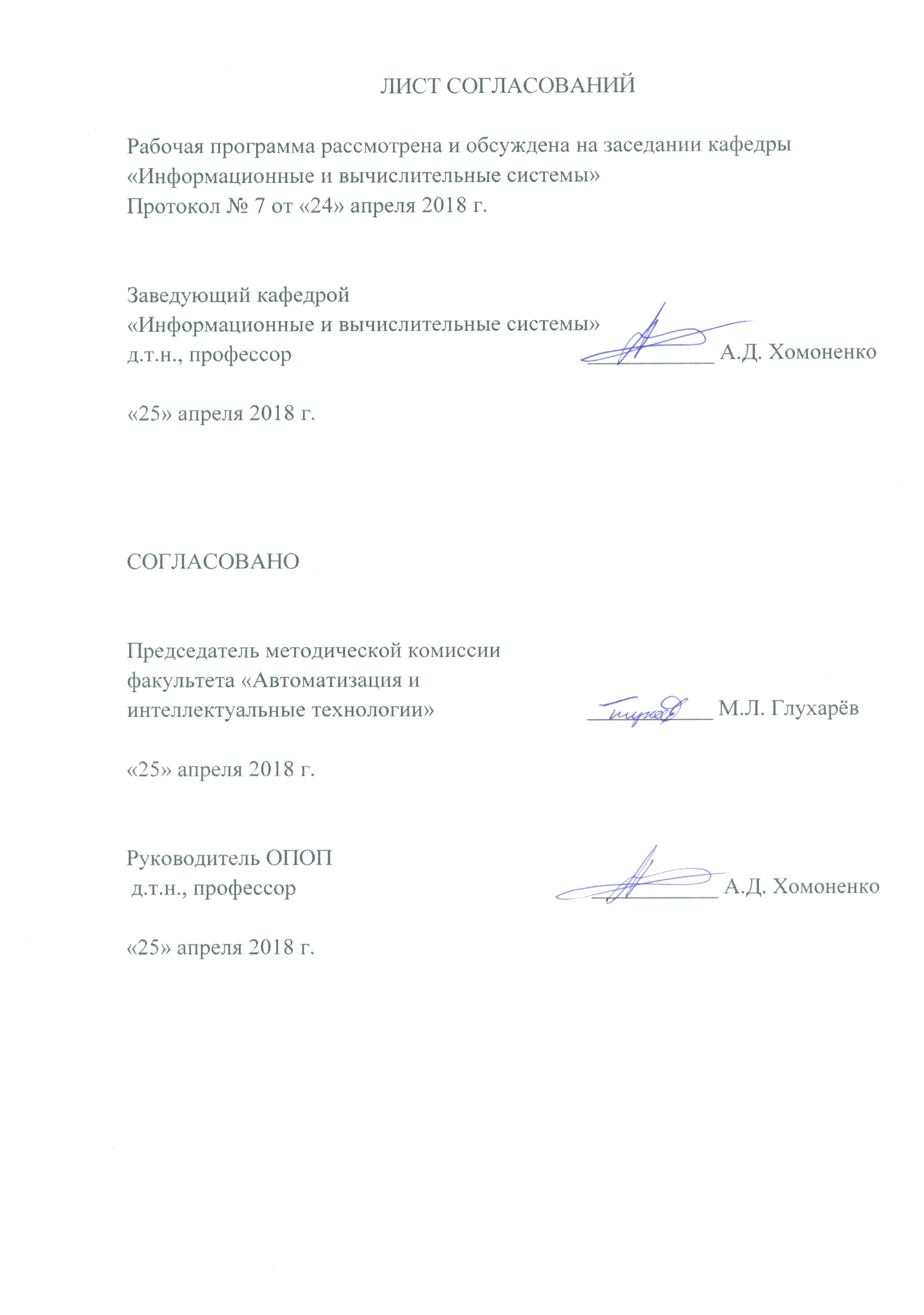 1. Цели и задачи дисциплиныРабочая программа составлена в соответствии с ФГОС ВО, утвержденным «30» октября 2014 г., приказ №1402, по направлению 09.04.02 «Информационные системы и технологии» по дисциплине «Сети ЭВМ и телекоммуникации».Целью изучения дисциплины «Сети ЭВМ и телекоммуникации» (СиТК)  является ознакомление  обучаемых с базовыми технологиями компьютерных коммуникаций, приобретение ими знаний о структуре и принципах организации информационно-телекоммуникационных систем, а также в области их проектирования и инсталляции, в том числе с учетом специфики ж.д. отрасли.          Для достижения поставленной цели решаются следующие задачи:   - знакомство с сетевыми и телекоммуникационными системами;   - изучение протоколов и интерфейсных соглашений;   - изучение  особенностей локальных и глобальных вычислительных     сетей;   - знакомство с  информационными службами и сервисами.2. Перечень планируемых результатов обучения по дисциплине, соотнесенных с планируемыми результатами освоения основной профессиональной образовательной программыПланируемыми результатами обучения по дисциплине являются: приобретение знаний, умений, навыков и/или опыта деятельности.В результате освоения дисциплины обучающийся  должен:       ЗНАТЬ:        - основные типы телекоммуникационных систем, компьютерных сетевых архитектур, принципы их функционирования и организации.УМЕТЬ:               - по техническим требованиям осуществлять настройки компонентов сетевых комплексов и сервисов, оценивать их основные характеристики.ВЛАДЕТЬ:               - методами анализа и синтеза проектных решений в области               сетевых технологий, в том числе для целей создания             информационных и телекоммуникационных систем на ж.д. транспорте.Приобретенные знания, умения, навыки и опыт деятельности, характеризующие формирование компетенций, осваиваемые в данной дисциплине, позволяют решать профессиональные задачи, приведенные в соответствующем перечне по видам профессиональной деятельности в п. 2.4 основной профессиональной образовательной программы (ОПОП).Изучение дисциплины направлено на формирование следующих общепрофессиональных компетенций (ОПК):- владением, по крайней мере, одним из иностранных языков на уровне социального и профессионального общения, способностью применять специальную лексику и профессиональную терминологию языка (ОПК-4);- способность анализировать профессиональную информацию, выделять в ней главное, структурировать, оформлять и представлять в виде аналитических обзоров с обоснованными выводами и рекомендациями (ОПК-6).Изучение дисциплины направлено на формирование следующих профессиональных компетенций (ПК):- способностью формировать новые конкурентоспособные идеи в области теории и практики информационных технологий и систем (ПК-14);- способностью разрабатывать методы решения нестандартных задач и новые методы решения традиционных задач (ПК-15).Область профессиональной деятельности обучающихся, освоивших данную дисциплину, приведена в п. 2.1 ОПОП.          Объекты профессиональной деятельности обучающихся, освоивших данную дисциплину, приведены в п. 2.2 ОПОП.3. Место дисциплины в структуре основной профессиональной образовательной программыДисциплина «Сети ЭВМ и телекоммуникации» (Б1.В.ОД.5) относится к вариативной части и является обязательной дисциплиной обучающегося.  4. Объем дисциплины и виды учебной работы5. Содержание и структура дисциплины5.1 Содержание дисциплины5.2 Разделы дисциплины и виды занятий6. Перечень учебно-методического обеспечения для самостоятельной работы обучающихся по дисциплине7. Фонд оценочных средств для проведения текущего контроля успеваемости и промежуточной аттестации обучающихся по дисциплинеФонд оценочных средств по дисциплине «Сети ЭВМ и телекоммуникации» является неотъемлемой частью рабочей программы и представлен отдельным документом, рассмотренным на заседании кафедры «Информационные и вычислительные системы» и утвержденным заведующим кафедрой.8. Учебно-методическое и информационное обеспечение дисциплины8.1 Перечень основной учебной литературы, необходимой для освоения дисциплиныВарфоломеев В.А., Лецкий Э.К., Шамров М.И., Яковлев В.В. Высокопроизводительные вычислительные системы на ж.д. транспорте. –М.: ГОУ «УМЦ по образованию на ж.д. транспорте», 2010. - 246 с.Ибе, О. Компьютерные сети и службы удаленного доступа. [Электронный ресурс] — Электрон. дан. — М. : ДМК Пресс, 2007. — 336 с. — Режим доступа: http://e.lanbook.com/book/1169          8.2 Перечень дополнительной учебной литературы, необходимой для освоения дисциплиныГорелов Г.В. и др. Телекоммуникационные технологии на       железнодорожном транспорте.-М.: УМК МПС РФ, 1999.Яковлев В.В., Лецкий Э.К. и др. Информационные технологии на железнодорожном транспорте.-М.: УМК МПС РФ, 2000.-676с.8.3. Перечень нормативно - правовой документации, необходимой для освоения дисциплины.Нормативно-правовая документация для изучения дисциплины не требуется.	8.4 Другие издания, необходимые для освоения дисциплины.	Другие издания, необходимые, для изучения дисциплины, не требуются.9. Перечень ресурсов информационно-телекоммуникационной сети «Интернет», необходимых для освоения дисциплины1. Любые поисковые системы сети «Интернет».       2. Личный кабинет обучающегося и электронная информационно-            образовательная среда. [Электронный ресурс]. – Режим доступа:            http://sdo.pgups.ru/  (для доступа к полнотекстовым документам            требуется авторизация).              3. Система Консультант Плюс [Электронный ресурс]– Режим доступа:                 http://www.consultant.ru;            4. Единое окно доступа к образовательным ресурсам Плюс                                        [Электронный  ресурс]– Режим доступа: http://window.edu.ru 10. Методические указания для обучающихся по освоению дисциплиныПорядок изучения дисциплины следующий:Освоение разделов дисциплины производится в порядке, приведенном в разделе 5 «Содержание и структура дисциплины». Обучающийся должен освоить все разделы дисциплины с помощью учебно-методического обеспечения, приведенного в разделах 6, 8 и 9 рабочей программы. Для формирования компетенций обучающийся должен представить выполненные типовые контрольные задания или иные материалы, необходимые для оценки знаний, умений, навыков и (или) опыта деятельности, предусмотренные текущим контролем (см. фонд оценочных средств по дисциплине).По итогам текущего контроля по дисциплине, обучающийся должен пройти промежуточную аттестацию (см. фонд оценочных средств по дисциплине).11. Перечень информационных технологий, используемых при осуществлении образовательного процесса по дисциплине, включая перечень программного обеспечения и информационных справочных системИнтернет - сервисы и электронные ресурсы (поисковые системы, электронная почта, онлайн - энциклопедии и справочники, электронные учебные и учебно-методические материалы).электронная информационно-образовательная среда Петербургского государственного университета путей сообщения Императора Александра I [Электронный ресурс]. Режим доступа:  http://sdo.pgups.ru.Дисциплина обеспечена необходимым комплектом лицензионного программного обеспечения, установленного на технических средствах, 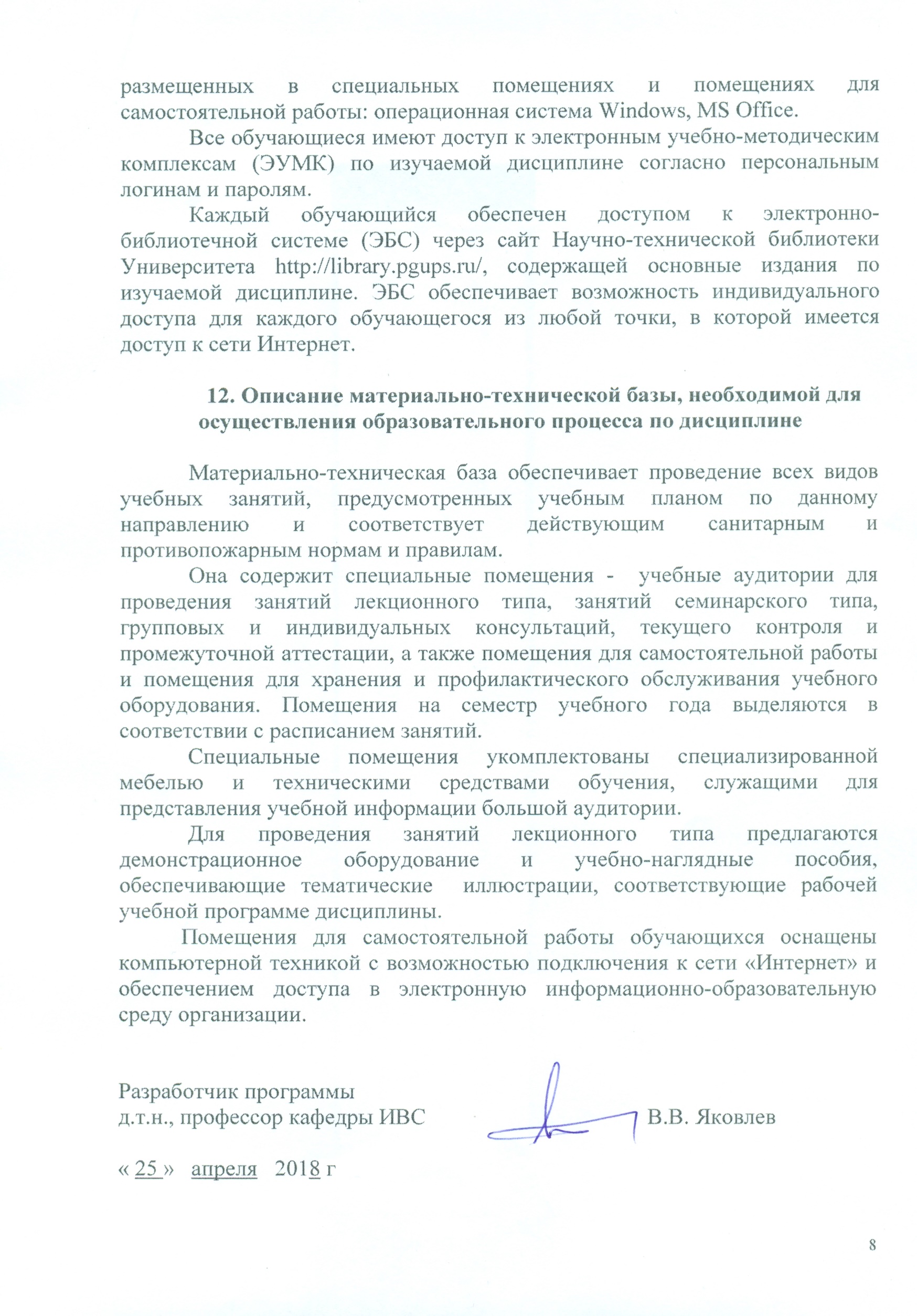 Вид учебной работыВсего часовСеместрВид учебной работыВсего часовIIКонтактная работа (по видам учебных занятий)В том числе: практические занятия (ПЗ)18181818Самостоятельная работа (СРС) (всего)162162Форма контроля знанийзачетОбщая трудоемкость: час/з.е.180/5180/5№п/пНаименование раздела дисциплиныСодержание раздела1231Раздел 1. Передача данных в сетях ЭВМ.Асинхронная и синхронная передача. Методы обнаружения ошибок. Сжатие данных. Битовая, байтовая и кадровая синхронизация. Передача голосовых сигналов. Системы  TDM, SDН, PDН. Эл.интерфейсы.2Раздел 2. Локальные вычислительные сети.Технологии  IEEE 802.xx. Высокоскоростные ЛВС.  Беспроводные сети. Сетевые ОС. Виртуальные сети.  Средства  объединения  сетей.3Раздел 3. Глобальные информационно-вычислительные сети.Характеристики общедоступных сетей передачи данных. Сети  пакетной коммутации, ISDN, Frame Relay, АТМ. Корпоративные сети. Администрирование сетей. Платформы  сетевого управления. 4Раздел 4. Межсетевоевзаимодействие,  протоколы поддержки сетевых приложений.Архитектура межсетевых связей. Протоколы сетевой  маршрутизации. Межсетевые службы  и сервисы. IР-сети.  Адресация, IPv6. Структура Web- сервисов,  службы Интернет, доступ к ресурсам облачных  вычислений.№ п/пНаименование раздела дисциплиныПЗСРС1Передача данных в сетях  ЭВМ2302Локальные  вычислительные сети4443Глобальные информационно-вычислительные сети6444Межсетевое взаимодействие,  протоколы поддержки  сетевых приложений644Итого:18162№п/пНаименование разделаПеречень учебно-методического обеспечения1Передача данных в сетях  ЭВМ1. Варфоломеев В.А., Лецкий Э.К., Шамров М.И., Яковлев В.В. Высокопроизводительные вычислительные системы на ж.д. транспорте. –М.: ГОУ «УМЦ по образованию на ж.д. транспорте», 2010. - 246 с.2. Ибе, О. Компьютерные сети и службы удаленного доступа. [Электронный ресурс] — Электрон. дан. — М. : ДМК Пресс, 2007. — 336 с. — Режим доступа: http://e.lanbook.com/book/11692Локальные  вычислительные сети1. Варфоломеев В.А., Лецкий Э.К., Шамров М.И., Яковлев В.В. Высокопроизводительные вычислительные системы на ж.д. транспорте. –М.: ГОУ «УМЦ по образованию на ж.д. транспорте», 2010. - 246 с.2. Ибе, О. Компьютерные сети и службы удаленного доступа. [Электронный ресурс] — Электрон. дан. — М. : ДМК Пресс, 2007. — 336 с. — Режим доступа: http://e.lanbook.com/book/11693Глобальные информационно-вычислительные сети1. Варфоломеев В.А., Лецкий Э.К., Шамров М.И., Яковлев В.В. Высокопроизводительные вычислительные системы на ж.д. транспорте. –М.: ГОУ «УМЦ по образованию на ж.д. транспорте», 2010. - 246 с.2. Ибе, О. Компьютерные сети и службы удаленного доступа. [Электронный ресурс] — Электрон. дан. — М. : ДМК Пресс, 2007. — 336 с. — Режим доступа: http://e.lanbook.com/book/11694Межсетевое взаимодействие,  протоколы поддержки  сетевых приложений1. Варфоломеев В.А., Лецкий Э.К., Шамров М.И., Яковлев В.В. Высокопроизводительные вычислительные системы на ж.д. транспорте. –М.: ГОУ «УМЦ по образованию на ж.д. транспорте», 2010. - 246 с.2. Ибе, О. Компьютерные сети и службы удаленного доступа. [Электронный ресурс] — Электрон. дан. — М. : ДМК Пресс, 2007. — 336 с. — Режим доступа: http://e.lanbook.com/book/1169